Publicado en Málaga el 11/11/2019 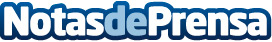 Consejos en el mantenimiento y limpieza de comunidades, informa Limpiezas AzaharaEl compromiso por parte de todos los vecinos junto a la contratación de una empresa de limpieza y mantenimiento de comunidades son claves para el correcto mantenimiento e higiene, sobre todo en las zonas comunes principalesDatos de contacto:Limpiezas AzaharaWeb: https://www.limpiezasazahara.com/952 23 78 78Nota de prensa publicada en: https://www.notasdeprensa.es/consejos-en-el-mantenimiento-y-limpieza-de Categorias: Sociedad Andalucia Logística http://www.notasdeprensa.es